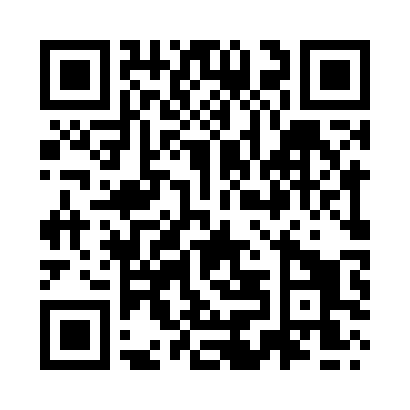 Prayer times for Alltmawr, Powys, UKWed 1 May 2024 - Fri 31 May 2024High Latitude Method: Angle Based RulePrayer Calculation Method: Islamic Society of North AmericaAsar Calculation Method: HanafiPrayer times provided by https://www.salahtimes.comDateDayFajrSunriseDhuhrAsrMaghribIsha1Wed3:435:431:116:188:3910:392Thu3:405:411:106:198:4110:423Fri3:375:391:106:208:4310:454Sat3:345:371:106:228:4410:485Sun3:315:351:106:238:4610:516Mon3:285:331:106:248:4810:547Tue3:255:321:106:248:4910:578Wed3:225:301:106:258:5111:009Thu3:195:281:106:268:5311:0110Fri3:185:261:106:278:5411:0211Sat3:175:251:106:288:5611:0312Sun3:175:231:106:298:5711:0413Mon3:165:221:106:308:5911:0514Tue3:155:201:106:319:0011:0515Wed3:145:181:106:329:0211:0616Thu3:145:171:106:339:0411:0717Fri3:135:151:106:349:0511:0818Sat3:125:141:106:359:0711:0819Sun3:125:131:106:369:0811:0920Mon3:115:111:106:369:0911:1021Tue3:105:101:106:379:1111:1122Wed3:105:091:106:389:1211:1123Thu3:095:081:106:399:1411:1224Fri3:095:061:106:409:1511:1325Sat3:085:051:106:409:1611:1426Sun3:085:041:116:419:1811:1427Mon3:075:031:116:429:1911:1528Tue3:075:021:116:439:2011:1629Wed3:065:011:116:439:2111:1630Thu3:065:001:116:449:2311:1731Fri3:054:591:116:459:2411:18